                                                                                                                             Моє ім'я:    _______________________Karel IV.Карл IVNejznámějším a nejvýznamnějším českým králem byl bezesporu Karel IV. Za jeho panování zažívaly české země největšího rozkvětu. Dodnes můžeme obdivovat mnoho staveb, které za jeho vlády vznikly.Найвідомішим і найважливішим чеським королем, бузумовно, був Карл IV. За його правління Чехія зазнала свого найбільшого розквіту. До сьогодні ми можемо милуватися численними будівлями, які були побудовані за його правління.Karel IV.Карл IV________________________________________________________Spojte název významných památek doby Karlovy s jejich obrázkemНапишіть назви відомих пам’яток часів Карла біля їх зображення: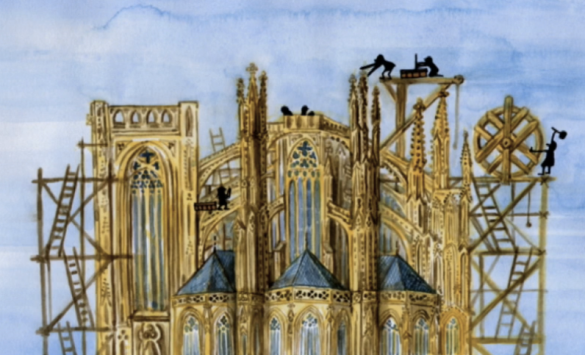 і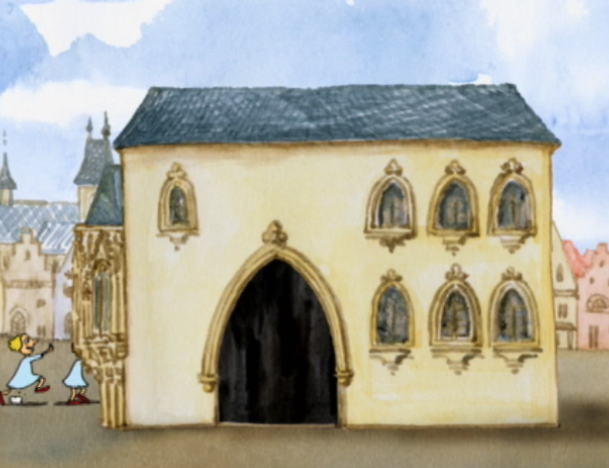 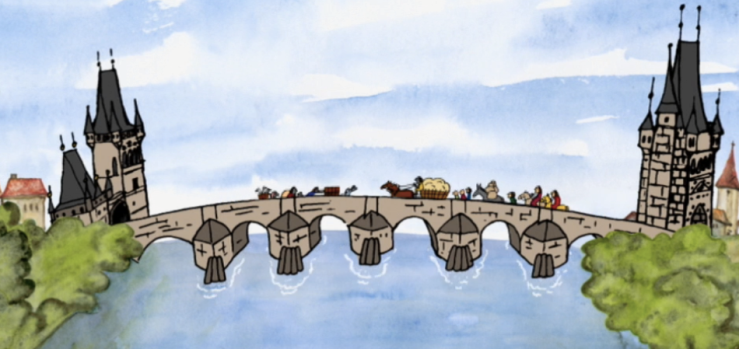 Napište jména dvou stavitelů z doby Karla IV.:Напишіть імена двох архітекторів часів Карла IV .:…………………………………………………………………………………………………………………………………………………………………………………………………………………………………………………………………………………………………………………………………………………………………………………………………………………………………………………………………………Zjistěte, z jakého panovnického rodu IV IV. pocházel:З якого королівського роду походить Карл IV:.……………………………………………………………………………………………………………………………………………………………………………………………………………………………..…….…………………………………………………………………………………………………………………Uveďte, na které bankovce je podobizna Karla IV.:Вкажіть, на якій банкноті зображено портрет Карла IV:……………………………………………………………………………………………………………………………………………………………………………………………………………………………..…….Co jsem se touto aktivitou naučil(a):Чого я навчився(лась) з цього заняття:………………………………………………………………………………………………………………………………………………………………………………………………………………………………………………………………………………………………………………………………………………………………………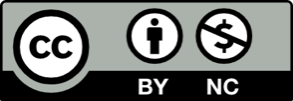 